1. MotivateHow do you tune out distractions when you really need to focus?listen to instrumental music (no lyrics being sung)go for a walk in the woodsget alone somewhere in the housego in the study and close the doorsturn off the phone and leave it in another roomout in the boat by myselfputter in the kitchen (in the garage) work in the gardenmow the lawn, wear ear protectiongo for a drive alone in the country 2. TransitionIn today’s world, we have many distractions.We need times when we focus on spiritual things.We can stay rightly focused on Christ by the practices of fasting and confession.3. Bible Study3.1 Focus on More than Physical NeedsListen for how Daniel approaches God.Daniel 9:1-4 (NIV)  In the first year of Darius son of Xerxes (a Mede by descent), who was made ruler over the Babylonian kingdom--  2  in the first year of his reign, I, Daniel, understood from the Scriptures, according to the word of the LORD given to Jeremiah the prophet, that the desolation of Jerusalem would last seventy years.  3  So I turned to the Lord God and pleaded with him in prayer and petition, in fasting, and in sackcloth and ashes.  4  I prayed to the LORD my God and confessed: "O Lord, the great and awesome God, who keeps his covenant of love with all who love him and obey his commands, What events motivated this prayer of Daniel?Daniel had been studying scripturesHe understood them to be the message from Jehovah GodHis study revealed that the exile from Jerusalem would soon be overGod’s people would soon have the opportunity to return and re-establish the nation of IsraelHow did he approach his time of communicating with God?turned to the Lord Godpleaded with Godprayer and petitionfastingsackcloth and ashesIdentify the various words and phrases that speak of the character of God.great and awesomekeeps his covenant of lovedesires, honors love and obedience to His commandsWhat do those words say about the attitude of a petitioner who comes before the Lord? you are in awe of God’s power, authorityyou believe He is lovingyou know he honors what He promisesyou admit you do not measure up to His standards you agree with God that you are sinful and undeservingWhat is the significance of fasting, sackcloth, and ashes? humilityunassumingrealization, admission of sinfulnessadmitting one’s undeserving attention to Godemphasizing one’s admission of sinWhat are some reasons for fasting?you forgo normal activities in order to spend time with Godyou are so determined to be with God you are willing to give up regular activitiesyou show you are hungrier for God than you are for food or normal pastimes What are some other activities besides eating that we could set aside or fast from in order to spend time with God?watching TVbeing a “news junkie”Facebook, Twitter,  social media in generalhobbies, sports and exercisevideo gamesreadingIn addition to prayer, what other spiritual disciplines can you engage in during a time set aside for a fast?Bible reading/studymeditation on a verse or passagememorizationjournalingWhat life events might cause us to seek the Lord through prayer and fasting?anticipating a major decisionexperiencing a new awareness of need for God in your lifea periodic (monthly, yearly) time where you get alone with God for intense focus on knowing Him betterconfronted by a personal failure, you realize you need a time of spiritual renewal3.2 Focus on God’s ForgivenessListen for the need of confession.Daniel 9:5-7 (NIV)  we have sinned and done wrong. We have been wicked and have rebelled; we have turned away from your commands and laws.  6  We have not listened to your servants the prophets, who spoke in your name to our kings, our princes and our fathers, and to all the people of the land.  7  "Lord, you are righteous, but this day we are covered with shame--the men of Judah and people of Jerusalem and all Israel, both near and far, in all the countries where you have scattered us because of our unfaithfulness to you. What words did Daniel use to describe the state of the people before God?we have sinnedwe have done wrongwe are wicked, rebelliouswe turned away from your commands and lawswe didn’t listen to those who you sent to speak to usHow did Daniel contrast the Lord and the people? Lord, you are righteous – you do rightYou act justlywe have acted shamefullywe have been unfaithfulHow does our sin become magnified in the presence of a righteous, holy (unique, distinctly different) God?we might think we’re “pretty good”in contrast to God’s holiness, we are patheticwhen viewed in contrast to God’s characteristics and attributes, we are punywe are definitely NOT omnipotent, omniscient, omnipresent, righteous/justsometimes we like to think we approach some of those qualities, but we have to realize we don’t measure up even closeWhat can we learn about genuine confession from Daniel’s prayer? be honest with Godagree with God concerning your failurestell God how you really feel – He knows, but you need to admit itif you are angry, worried, confused … admit it to Goddon’t try to bluff this is not time for “let’s make a deal”we don’t bargain with GodWhy should confession be an important part of our spiritual lives?like taking a bath or shower oftenwe need to be spiritually cleansedwe need often to come to God and be entirely honest with Himonly when we confess our sin can we come to a right relationship with Godit is a declaration that you are depending totally on God’s forgiveness and not your own good efforts3.3 Focus on the God Who AnswersListen for Daniel’s appeal for God to hear his prayer.Daniel 9:17-19 (NIV)  "Now, our God, hear the prayers and petitions of your servant. For your sake, O Lord, look with favor on your desolate sanctuary.  18  Give ear, O God, and hear; open your eyes and see the desolation of the city that bears your Name. We do not make requests of you because we are righteous, but because of your great mercy.  19  O Lord, listen! O Lord, forgive! O Lord, hear and act! For your sake, O my God, do not delay, because your city and your people bear your Name."As Daniel closed his prayer, what various appeals did he make to the Lord? hear our prayers and petitionslook with favor on the need to rebuild the templelisten to us, look at usJerusalem is Your city … it has Your name on itit is dishonoring to youforgive us, for your sakedon’t delayWhat is NOT seen in the reasons why God should hear Daniel’s prayernot because he or the people are righteousWhat ARE the reasons why God should hear and answer Daniel’s prayer?  For whose sake was he raising this prayer? because of God's mercyfor God's sake, because your city, your people bear your Nameplease intervene for the honor of your Namewhen You make things right, everyone will know You did itnations will know that Jehovah God has acted in a powerful way people will be in awe of your power, your love, your authorityOn what basis do we often make requests of the Lord?God, I don’t deserve this, I’ve been a good person, why is this happeningYou’ve got to do something, get us out of this messIt’s about time you took care of this, I’m sick and tired of itThis pandemic is not our fault, why are you letting this happen to us“Mercy” means that someone does not receive what they do deserve.it is God's mercy that we are not punished for our sinswe deserve destruction for our sinfulness, but God withholds itHow does this definition of “mercy” help us pray for ourselves, our families, our nation?we know we deserve the opposite of what we are asking foryet the Bible tells us that God is merciful – full of mercybased on Jesus substitutionary death, we will not receive the punishment we deserve … Jesus took it upon Himself Thus, we have every reason to believe that God wants to hear and answer our prayers.ApplicationConfess. Spend time confessing any sin you have not previously brought to God. Confession is “agreeing with God” that your actions were sinful. Don’t make excuses, confess—and thank Him for His forgiveness.Fast from technology. Choose something that you do daily, such as watching television or connecting on social media.Commit to a fast from that activity for the next week. 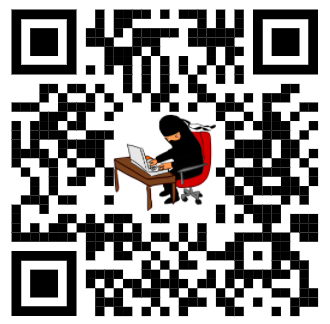 Use that time for uninterrupted prayer and focus on Christ.Fast from food. If your health allows, spend next weekend in an extended fast. Join others who are doing this Bible study in praying for a spiritual awakening in our nationDouble Puzzle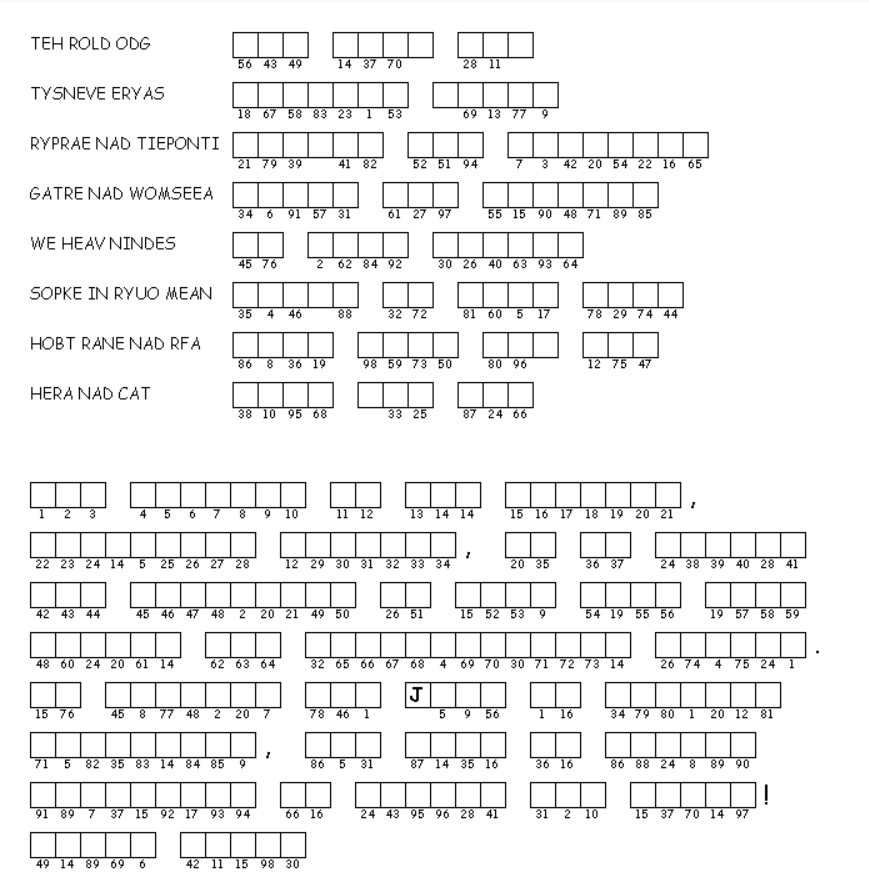 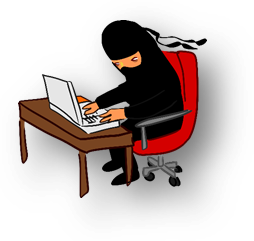 